Безопасный отдых на воде 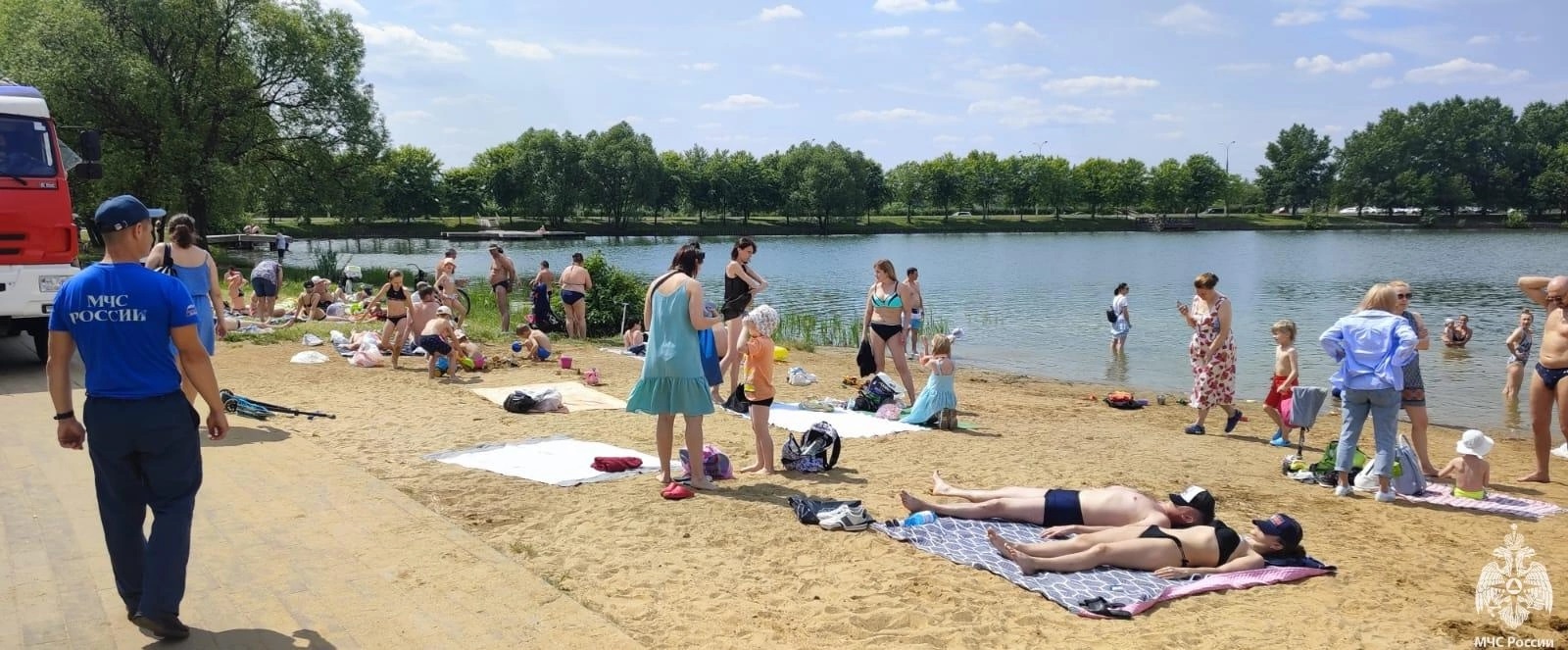 ✅ Следуйте правилам безопасности на воде. Лучше всего купаться в специально оборудованных местах, дети должны купаться только под присмотром взрослых.  При переохлаждении тела пловца в воде могут появиться судороги, которые сводят руку, а чаще ногу или обе ноги. При судорогах надо немедленно выйти из воды.  Не заплывайте за буйки – там может оказаться резкий обрыв дна, холодный ключ и заросли водорослей. ❗ Не устраивайте игры в воде. #МЧС #Безопасность #Дети #вода #Опасность #мчсюзао